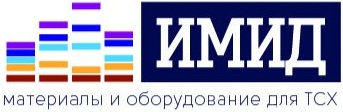 Общество с ограниченнойответственностью «Имид»(ООО «Имид»)Солнечная улица, д.10, Краснодар, 350072Тел./факс (861) 252-04-81, 252-04-02http://www.sorbfil.com    e-mail: info@sorbfil.com                                   
ПАСПОРТКамера для опрыскивания с установочным столиком 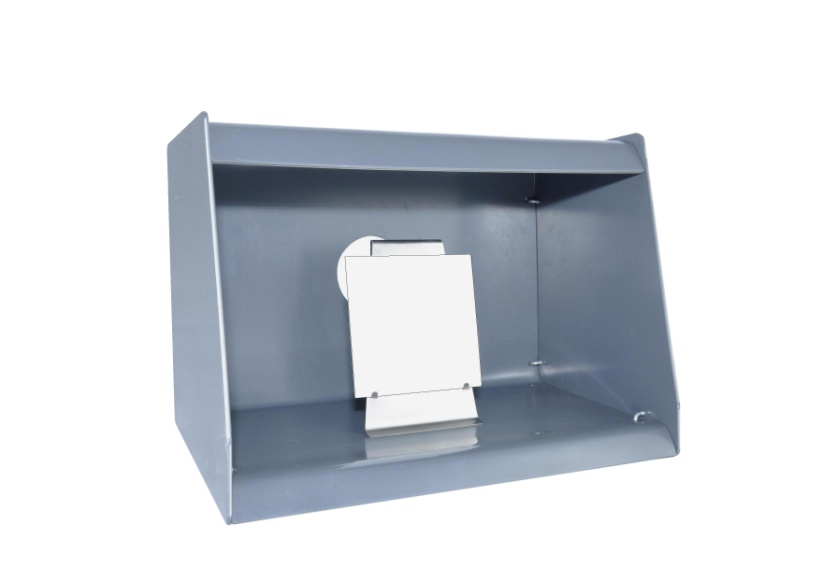 1 НАЗНАЧЕНИЕКамера для опрыскивания с установочным столиком, предназначена для безопасного нанесения на хроматографические пластины обнаруживающего реагента:●  укомплектована установочным столиком из нержавеющей стали для размещения на нем обрабатываемой пластины. ● изготовлена из листового ПВХ и на задней стенке имеет отверстие диаметром 60мм для выхода брызг и паров проявителя. ●   устанавливается в вытяжном шкафу. ● для поддержания чистоты в камере, рекомендуется застилать дно и стенки бумагой.2 ТЕХНИЧЕСКИЕ ХАРАКТЕРИСТИКИРазмеры, мм:Ширина -320длина 150Высота 220Размер обрабатываемой пластины не более 200х200Масса со столиком не более: 1,5кгСрок хранения камеры не ограниченДата  _______________________              Начальник ОТК _____________________